Ever wondered what it all sounds like when you stand in a choir?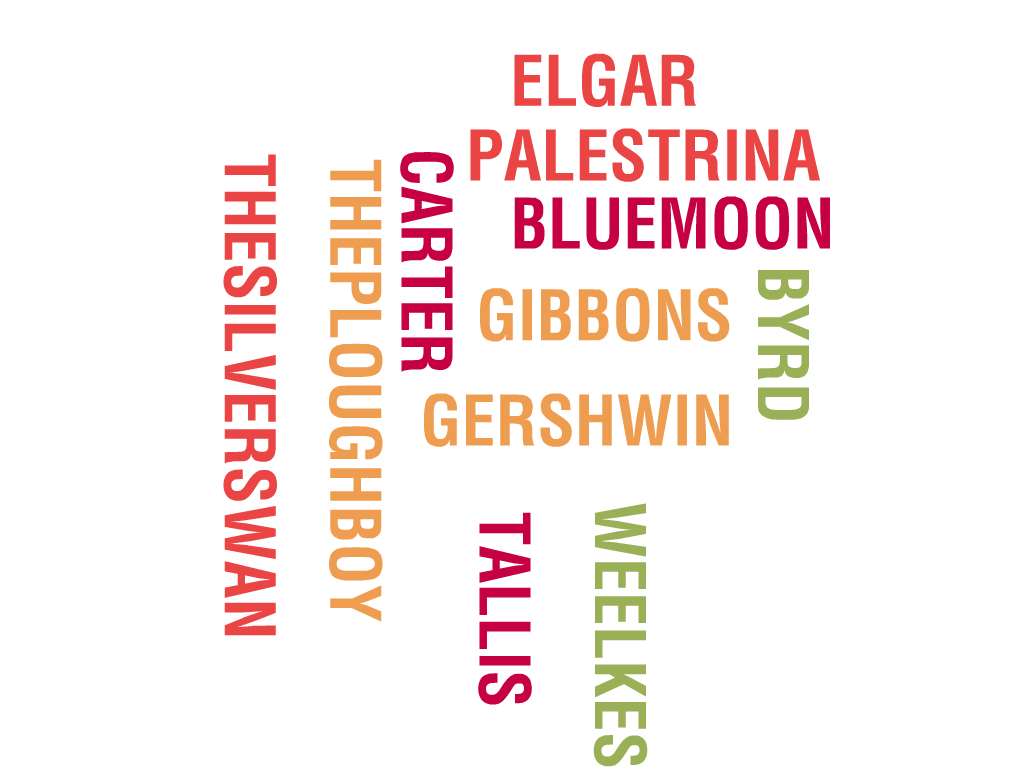 Is it possible to sing with a glass in one hand and a piece of cake in the other?What is that man at the front actually doing? How can only 15 people make that sound?Discover the answers to these and other mysteries at.....The Accord Singers Open Rehearsal and Social Evening7.30 -9.30pm on Tuesday 20th May 2014at St Andrew's Church, Stainland.We're hoping to make the evening a lot of fun, so come along and listen, enjoy some informal singing and share some good company over a glass of wine and some nibbles. For more details:  see our website at: http://homepage.ntlworld.com/helen.harris5/accordsingers/ or phone:   Heather: 01924 840318 or Margaret 01484 711209Ever wondered what it all sounds like when you stand in a choir?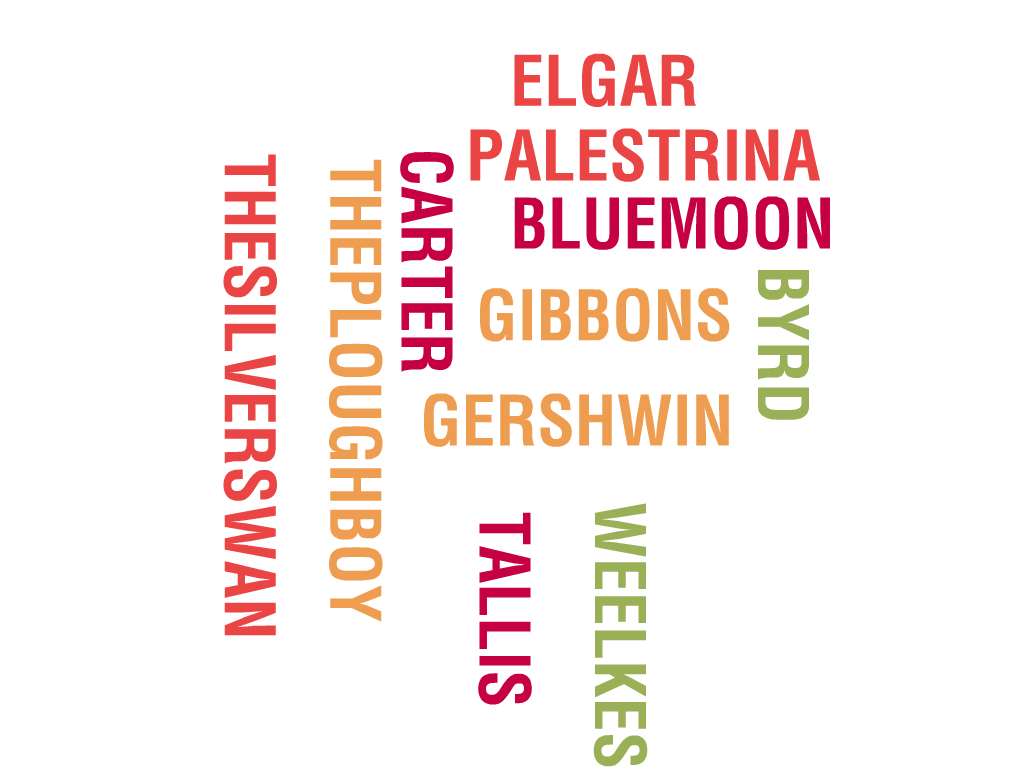 Is it possible to sing with a glass in one hand and a piece of cake in the other?What is that man at the front actually doing? How can only 15 people make that sound?Discover the answers to these and other mysteries at.....The Accord Singers Open Rehearsal and Social Evening7.30 -9.30pm on Tuesday 20th May 2014at St Andrew's Church, Stainland.We're hoping to make the evening a lot of fun, so come along and listen, enjoy some informal singing and share some good company over a glass of wine and some nibbles. For more details:  see our website at: http://homepage.ntlworld.com/helen.harris5/accordsingers/ or phone:   Heather: 01924 840318 or Margaret 01484 711209Ever wondered what it all sounds like when you stand in a choir?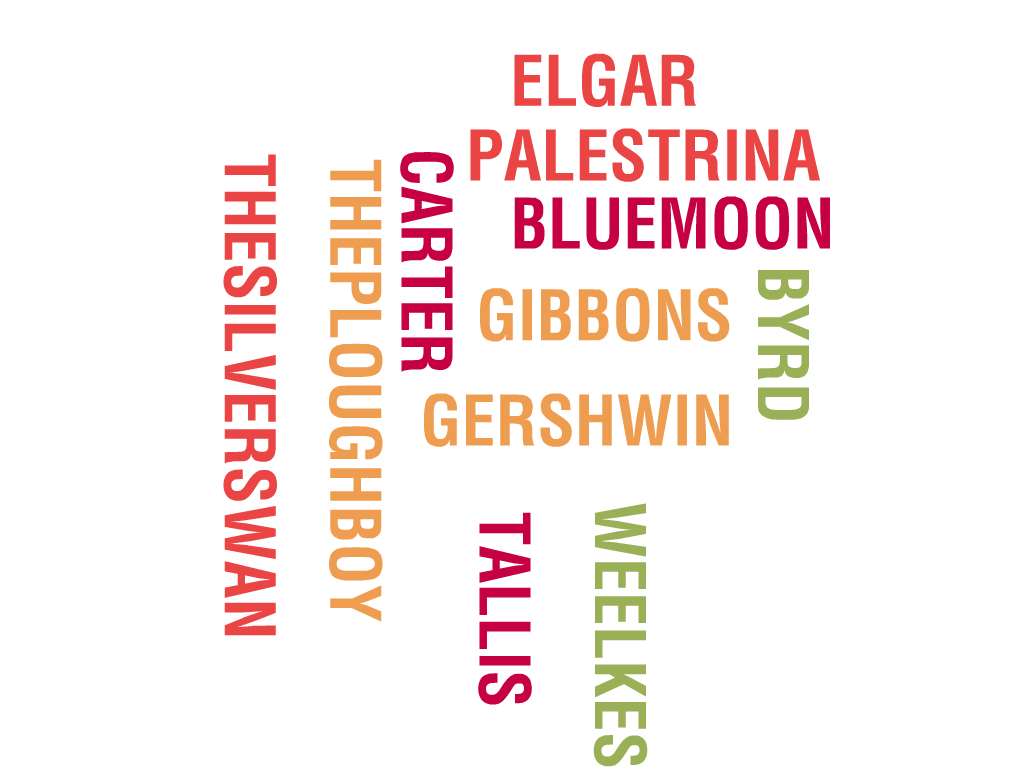 Is it possible to sing with a glass in one hand and a piece of cake in the other?What is that man at the front actually doing? How can only 15 people make that sound?Discover the answers to these and other mysteries at.....The Accord Singers Open Rehearsal and Social Evening7.30 -9.30pm on Tuesday 20th May 2014at St Andrew's Church, Stainland.We're hoping to make the evening a lot of fun, so come along and listen, enjoy some informal singing and share some good company over a glass of wine and some nibbles. For more details:  see our website at: http://homepage.ntlworld.com/helen.harris5/accordsingers/ or phone:   Heather: 01924 840318 or Margaret 01484 711209Ever wondered what it all sounds like when you stand in a choir?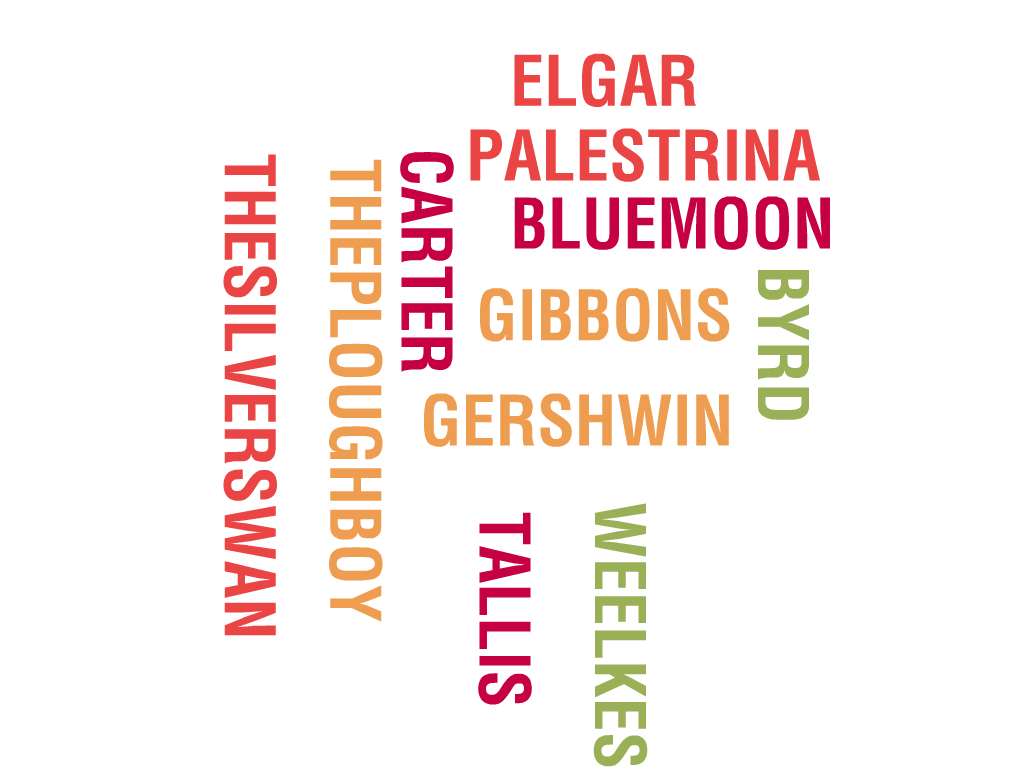 Is it possible to sing with a glass in one hand and a piece of cake in the other?What is that man at the front actually doing? How can only 15 people make that sound?Discover the answers to these and other mysteries at.....The Accord Singers Open Rehearsal and Social Evening7.30 -9.30pm on Tuesday 20th May 2014at St Andrew's Church, Stainland.We're hoping to make the evening a lot of fun, so come along and listen, enjoy some informal singing and share some good company over a glass of wine and some nibbles. For more details:  see our website at: http://homepage.ntlworld.com/helen.harris5/accordsingers/ or phone:   Heather: 01924 840318 or Margaret 01484 711209